Publicado en La Guardia de Jaén el 30/07/2021 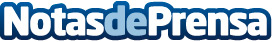 Repara tu Deuda cancela 199.716 € en La Guardia de Jaén (Andalucía) con la Ley de la Segunda OportunidadEl despacho de abogados ha cancelado más de 50 millones de euros de deuda a particulares y autónomos desde el año 2015Datos de contacto:David Guerrero655 95 67 35Nota de prensa publicada en: https://www.notasdeprensa.es/repara-tu-deuda-cancela-199-716-en-la-guardia Categorias: Nacional Derecho Finanzas Andalucia http://www.notasdeprensa.es